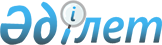 О внесении изменений в приказ Министра труда и социальной защиты населения 
Республики Казахстан от 7 апреля 1999 года N 56-а-п "Об утверждении Перечня наименований должностей работников, относящихся к административному персоналу"
					
			Утративший силу
			
			
		
					Приказ и.о. Министра труда и социальной защиты населения Республики Казахстан от 2 декабря 2005 года N 307-п. Зарегистрирован в Министерстве юстиции Республики Казахстан 6 декабря 2005 года N 3961. Утратил силу приказом Министра здравоохранения и социального развития Республики Казахстан от 20 августа 2014 года № 8      Сноска. Утратил силу приказом Министра здравоохранения и социального развития РК от 20.08.2014 № 8 (вводится в действие по истечении десяти календарных дней после дня его первого официального опубликования).      В целях совершенствования классификации должностей работников, относящихся к административному персоналу, в связи с изменениями на рынке труда,  ПРИКАЗЫВАЮ: 

      1. Внести в  приказ  Министра труда и социальной защиты населения Республики Казахстан от 7 апреля 1999 года N 56-а-п "Об утверждении Перечня наименований должностей работников, относящихся к административному персоналу" (зарегистрирован в Реестре государственной регистрации нормативных правовых актов за N 761) следующие изменения: 

      в преамбуле исключить слова "в соответствии с Инструкцией об особом порядке формирования затрат, учитываемых при расчете цен (тарифов) на производство и предоставление услуг (товаров, работ) субъектами естественной монополии, утвержденной  постановлением  коллегии Комитета Республики Казахстан по регулированию естественных монополий и защите конкуренции от 14 августа 1998 года N 2/5 (в Министерстве юстиции Республики Казахстан регистрационный N 634 от 5 ноября 1998 года), определения расходов на оплату труда при утверждении нормативов численности работников"; 

  

      Перечень наименований должностей работников, относящихся к административному персоналу изложить в редакции согласно приложению к данному приказу. 

      2. Департаменту социального обеспечения и оплаты труда (Кайсенова Г.К.) обеспечить государственную регистрацию приказа в Министерстве юстиции Республики Казахстан. 

      3. Настоящий приказ вводится в действие со дня его официального опубликования.        И.о. Министра 

Приложение                  

к приказу и.о. Министра труда       

и социальной защиты населения       

Республики Казахстан            

от 2 декабря 2005 г. N 307-п       

Приложение                 

к приказу Министра труда        

и социальной защиты населения       

Республики Казахстан           

от 7 апреля 1999 г. N 56-а-п        

  Перечень 

наименований должностей работников,  

относящихся к административному персоналу 

      1. К административному персоналу относятся следующие наименования должностей работников организаций и их структурных подразделений в Республике Казахстан: 

      Администратор, кроме администраторов организаций торговли и общественного питания ,  гостиницы 

      Административный помощник 

      Административный секретарь 

      Актуарий 

      Аналитик 

      Арбитр 

      Аудитор 

      Бухгалтер всех наименований: (бухгалтер-аудитор, бухгалтер-эксперт и другие) 

      Ведущий специалист (агроном, бухгалтер-эксперт, геодезист, гидрогеолог, инспектор, казначей, контролер-ревизор, мелиоратор, эколог, экономист, эксперт, юрист и др., кроме ведущих специалистов, занятых непосредственно выполнением проектных, конструкторских, научно-исследовательских, технологических и тому подобных работ) 

      Вице-президент 

      Врач 

      Генеральный директор 

      Генеральный конструктор 

      Генеральный продюсер 

      Главный администратор 

      Главный специалист (агроном, арбитр, архитектор, бактериолог, банкир, биохимик, бухгалтер, вирусолог, герболог, геодезист, гидрогеолог, диспетчер, инженер, инспектор, казначей, консультант, контролер-ревизор, мелиоратор, миколог, микробиолог, референт, рыбовод, фитопатолог, штурман, экономист, эксперт, энтомолог, юрист и другие), кроме главных специалистов (главных инженеров проектов, главных конструкторов проектов, главных архитекторов проектов, главных конструкторов, главных научных сотрудников, главных технологов и других), занятых непосредственно выполнением проектных, конструкторских, научно-исследовательских, технологических и тому подобных работ, и главных специалистов (главных режиссеров, главных дирижеров, главных хормейстеров, главных балетмейстеров и тому подобных), занятых в театрально-зрелищных предприятиях, теле- и киностудиях на работах главных художников) 

      Государственный патентный эксперт 

      Декан факультета (курсов) 

      Дежурный (оперативный, по вокзалу, по этажу, пункта и другие) 

      Делопроизводитель 

      Дизайнер  

      Директор (агентства, департамента, группы, службы, станции, центра, торгового дома, музея, интерната, комплекса, коммерческий и другие), кроме директоров, занятых непосредственно выполнением проектных, конструкторских, научно-исследовательских, технологических и тому подобных работ 

      Заведующий (архивом, базой, бюро, группой, канцелярией, кафедрой, клубом, магистратурой, отделом, приемной, секретариатом, сектором, службой, центром и другие), кроме заведующих: занятых непосредственно выполнением проектных, конструкторских, научно-исследовательских, технологических и тому подобных работ, отделениями в лечебных организациях, медицинских пунктов 

      Инженер, кроме инженеров, занятых: на конструкторской, проектной, технологической, геодезической, маркшейдерской, пусконаладочных, шефмонтажных работах, непосредственно занятых техническим обслуживанием, ремонтом, эксплуатацией приборов, машин, оборудования и средств компьютерной (вычислительной) техники, занятых в отделениях, цехах, фермах, сельхозучастках, инженеров-гидротехников, инженеров-мелиораторов, занятых патентной, изобретательской, рационализаторской работами, научно-технической информацией 

      Инспектор 

      Инструктор (старший, кроме инструкторов физкультуры и спорта, инструкторов культмассовой работы, инструкторов производственного обучения) 

      Исполнительный директор (секретарь, продюсер и другие) 

      Кассир, осуществляющий выдачу заработной платы и доставку платежных документов в банковские организации 

      Капитан (всех наименований) 

      Кодификатор 

      Командир (всех наименований) 

      Комендант (аэродрома, жилых домов, служебных зданий, лагеря, общежитий и другие) 

      Комиссар аварийный (при чрезвычайных ситуациях и другие) 

      Консультант (банкир, инспектор, казначей, контролер-ревизор, референт, эксперт и другие) 

      Контролер (кроме контролеров сберегательных касс, контролеров билетных касс и контролеров-рабочих) 

      Координатор 

      Курьер 

       Маркетолог 

      Мастер, кроме мастеров-рабочих (мастеров горных, мастеров буровых, мастеров леса, мастеров по добыче и обработке рыбы, мастеров производственного обучения) 

      Менеджер (всех наименований в различных отраслях экономики) 

      Метрдотель  

      Методист (кроме методистов учебных заведений, организаций культуры, методических кабинетов) 

      Метролог  

      Механик, кроме занятых: на конструкторской, проектной, технологической, геодезической, маркшейдерской, пусконаладочных, шефмонтажных работах, непосредственно занятых техническим обслуживанием, ремонтом, эксплуатацией приборов, машин, оборудования и средств компьютерной (вычислительной) техники, занятых в отделениях, цехах, фермах и сельхозучастках 

      Начальник (авиации, бюро, группы, дирекции, департамента, депо, инспекции, кабинета ,  курсов, лаборатории, мастерской, музея, отдела, отделения, паспортного стола, питомника, пресс-центра, пункта (линейного, передвижного), секретариата, сектора, смены, службы, склада, станции, управления, узла, участка (патрульного), центра, цеха, части, штаба, экспедиции и другие), кроме начальников, занятых непосредственно выполнением проектных, конструкторских, научно-исследовательских, технологических, патентно-лицензионной, изобретательской и тому подобных работ, а также начальников обслуживающих подразделений, технического контроля (качества), сезонных партий 

      Нарядчик 

      Нотариус 

      Офис-менеджер 

      Охотовед 

      Паспортист 

      Переводчик 

      Помощник (советник) 

      Председатель 

      Президент 

      Преподаватель 

      Пресс-секретарь 

      Провизор 

      Продюсер 

      Производитель работ (прораб) 

      Проректор 

      Психолог 

      Распорядитель 

      Ревизор 

      Редактор (главный, ответственный и другие)  

      Ректор 

      Репетитор 

      Референт 

      Риэлтер 

      Руководитель (департамента, инспекции, лаборатории, кабинета, музея, отдела, отделения, паспортного стола, питомника, подсобного хозяйства, подразделения, пресс-центра, пункта (линейного, передвижного), секретариата, склада, управления, узла, участка, части, штаба, группы, сектора, службы, центра, бюро, депо, мастерской, смены и другие), кроме руководителей, занятых непосредственно выполнением проектных, конструкторских, научно-исследовательских, технологических и тому подобных работ 

      Секретарь (заседания, коллегии, ответственный секретарь, правления, президиума, суда, творческого союза, федерации,   фонда и другие) 

      Сестра медицинская 

      Смотритель 

      Советник 

      Социолог 

      Спектроскопист 

      Специалист (контролер-ревизор, казначей, бухгалтер-эксперт и другие), кроме специалистов, занятых непосредственно выполнением проектных, конструкторских, научно-исследовательских, технологических и тому подобных работ 

      Старший специалист (бухгалтер-эксперт, контролер-ревизор, инспектор-ревизор, инструктор, казначей, оператор, производитель работ (прораб), штурман и другие), кроме старших специалистов, занятых непосредственно выполнением проектных, конструкторских, научно-исследовательских, технологических и тому подобных работ 

      Статистик (включая медицинских статистиков) 

      Стивидор 

      Супервайзер 

      Счетовод 

      Табельщик 

      Таксировщик 

      Тарификатор, кроме тарификаторов агентств воздушных сообщений 

      Техники всех наименований, кроме зоотехников, ветеринарных техников, зубных техников, а также техников, выполняющих проектную, конструкторскую, технологическую работу, и занятых непосредственно техническим обслуживанием, ремонтом и эксплуатацией приборов, машин и оборудования, средств компьютерной (вычислительной) и другой техники 

      Уполномоченный (представитель) 

      Управляющий (концерном, базой, трестом, отделением, станцией, доверенный управляющий, управляющий делами и другие) 

      Учетчик 

      Учитель 

      Фельдъегерь 

      Хронометражист 

      Штурман 

      Экономист (всех наименований, кроме экономистов, инженеров-экономистов, занятых непосредственно выполнением проектных, конструкторских, научно-исследовательских, технологических и тому подобных работ) 

      Экскурсовод 

      Юрисконсульт  

      Другие должности, приравненные к перечисленным выше наименованиям должностей. 

      2. В государственных учреждениях (государственных органах) все должности работников из числа руководителей, специалистов и других служащих относятся к административному персоналу, кроме работников, осуществляющих техническое обслуживание и обеспечивающих функционирование государственных учреждений (государственных органов).  

      3. В государственных учреждениях и других организациях должности, занятые работниками в конструкторских, проектных, технологических службах или выполняющие конструкторские, проектные, технологические работы, не относятся к административному персоналу. 

      4. Руководители структурных подразделений, имеющие в своем подчинении двух и менее работников, не относящихся к административному персоналу, также не относятся к данному персоналу. 
					© 2012. РГП на ПХВ «Институт законодательства и правовой информации Республики Казахстан» Министерства юстиции Республики Казахстан
				